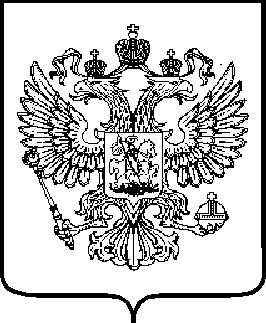 Российская ФедерацияАдминистрация  Бесединского  сельсовета  Курского  района  Курской  области.ПОСТАНОВЛЕНИЕ13 ноября 2012 года № 135С.БесединоОБ УТВЕРЖДЕНИИ ПОРЯДКА ПЛАНИРОВАНИЯ БЮДЖЕТНЫХ АССИГНОВАНИЙМЕСТНОГО БЮДЖЕТА НА 2013 ГОД И НА ПЛАНОВЫЙ ПЕРИОД2014 И 2015 ГОДОВВ соответствии со статьями 169 и 174.2 Бюджетного кодекса Российской Федерации, с  Решением  Собрания  депутатов  Бесединского  сельсовета Курского  района  Курской  области  от 01 августа 2012 года N 89-1-22 "О бюджетном процессе в Бесединском  сельсовете»" ПОСТАНОВЛЯЮ:1. Утвердить прилагаемый Порядок планирования бюджетных ассигнований местного бюджета на 2013 год и на плановый период 2014 и 2015 годов.2. Контроль за исполнением настоящего постановления возложить на заместителя главы администрации-главного  бухгалтера Алябьеву Н.В.Глава Бесединского сельсовета                      В.М.МихайловУтвержденПостановлением администрацииБесединского  сельсоветаот 13 ноября 2012 г. N 135ПОРЯДОКПЛАНИРОВАНИЯ БЮДЖЕТНЫХ АССИГНОВАНИЙ МЕСТНОГО БЮДЖЕТАНА 2013 ГОД И НА ПЛАНОВЫЙ ПЕРИОД 2014 И 2015 ГОДОВI. Общие положения1. Настоящий Порядок планирования бюджетных ассигнований местного бюджета на 2013 год и на плановый период 2014 и 2015 годов (далее - Порядок) разработан в соответствии со статьями 169 и 174.2 Бюджетного кодекса Российской Федерации, 2. Для целей настоящего Порядка:а) бюджетные ассигнования группируются по видам в соответствии с Перечнем видов бюджетных ассигнований с учетом статьи 69 Бюджетного кодекса Российской Федерации и рассчитываются с учетом положений статей 69.1, 70, 74.1, 78, 78.1, 79, 80 Бюджетного кодекса Российской Федерации;б) бюджетные ассигнования местного бюджета на 2013 год и на плановый период 2014 и 2015 годов рассчитываются следующими методами:- нормативным методом, в соответствии с которым объем бюджетного ассигнования определяется на основе нормативов, утвержденных в соответствующих нормативных правовых актах (федеральных законах, нормативных правовых актах Президента Российской Федерации и Правительства Российской Федерации, законах и иных нормативных правовых актах Курской области);- методом индексации, на основе которого объем бюджетного ассигнования рассчитывается путем индексации на коэффициент, применяемый при планировании бюджета;- плановым методом, в соответствии с которым установление объема бюджетного ассигнования осуществляется в соответствии с показателями, указанными в нормативном правовом акте (областной целевой программе, ведомственной целевой программе, договоре, условиях займа и т.д.), актах Курской области, предусматривающих осуществление бюджетных инвестиций в объекты капитального строительства, находящихся в Курской области, не включенные в областные и ведомственные целевые программы, принятые в установленном порядке;- иным методом, в соответствии с которым объем бюджетного ассигнования рассчитывается методом, отличным от нормативного метода, метода индексации и планового метода;в) правовыми основаниями возникновения действующих расходных обязательств, на исполнение которых планируется направить бюджетное ассигнование, являются федеральные законы, законы и иные нормативные правовые акты Курской области, договоры (соглашения), являющиеся в соответствии со статьей 85 Бюджетного кодекса Российской Федерации основаниями для возникновения расходных обязательств Бесединского  сельсовета, не предлагаемые (не планируемые) к изменению в 2012 - 2015 годах, к признанию утратившими силу либо к изменению с увеличением объема бюджетных ассигнований, предусмотренного на исполнение соответствующих обязательств в 2012 году;г) правовыми основаниями изменения действующих расходных обязательств, на исполнение которых планируется направить бюджетное ассигнование, являются федеральные законы, законы и иные нормативные правовые акты Курской области, договоры (соглашения), являющиеся в соответствии со статьей 85 Бюджетного кодекса Российской Федерации основаниями для возникновения расходных обязательств Бесединского сельсовета, предлагаемые (планируемые) к изменению в 2012 - 2015 годах либо к изменению с увеличением объема бюджетных ассигнований, предусмотренного на исполнение соответствующих обязательств в 2012 году;д) правовыми основаниями возникновения принимаемых расходных обязательств, на исполнение которых планируется направить бюджетное ассигнование, являются федеральные законы, законы Курской области и иные нормативные правовые акты Российской Федерации и Курской области, договоры (соглашения), являющиеся в соответствии со статьей 85 Бюджетного кодекса Российской Федерации основаниями для возникновения расходных обязательств Бесединского сельсовета, предлагаемые (планируемые) к принятию в 2012 - 2015 годах;е) под непосредственным результатом использования бюджетного ассигнования (непосредственным результатом деятельности главного распорядителя средств местного бюджета) понимается количественная характеристика планируемых к оказанию государственных услуг, выполненных государственных функций в процессе осуществления деятельности главного распорядителя средств местного бюджета, обусловленная объемом и структурой бюджетных ассигнований.3. Планирование бюджетных ассигнований осуществляется раздельно по действующим и принимаемым расходным обязательствам.Планирование принимаемых расходных обязательств осуществляется на конкурсной основе в соответствии с эффективностью планируемых мероприятий, критерии которой определены порядком конкурсного распределения принимаемых расходных обязательств местного бюджета, установленным Администрацией Бесединского сельсовета.5. Планирование бюджетных ассигнований на оказание муниципальных  услуг физическим и юридическим лицам муниципальными учреждениями осуществляется в соответствии с государственными заданиями, формируемыми в порядке, установленном Администрацией Бесединского  сельсовета.6. Планирование бюджетных ассигнований осуществляется Администрацией  Бесединского сельсовета по главным распорядителям средств местного бюджета с учетом расчетов главных распорядителей средств местного бюджета.II. Порядок планирования бюджетных ассигнований и полномочияАдминистрации Бесединского  сельсовета, главных распорядителейсредств местного бюджета при планировании бюджетныхассигнований7. При планировании бюджетных ассигнований Администрация Бесединского  сельсовета:а) до 22 октября 2012 года доводит до главных распорядителей средств местного бюджета Порядок планирования бюджетных ассигнований местного бюджета на 2013 год и на плановый период 2014 и 2015 годов;б) до 2 ноября 2012 года направляет главным распорядителям средств местного бюджета прогнозируемые на 2013 - 2015 годы данные о предельных объемах бюджетного финансирования по разделам и подразделам классификации расходов бюджетов Российской Федерации с указанием объемов ассигнований на предоставление межбюджетных трансфертов по форме согласно приложениям NN 4, 5 к настоящему Порядку;в) до 10 ноября 2012 года консолидирует запрашиваемые материалы от главных распорядителей средств местного бюджета.8. При планировании бюджетных ассигнований главный распорядитель средств местного бюджета:а) до 22 октября 2012 года представляет в Администрацию Бесединского сельсовета:- таблицы по прогнозу объемов бюджетных ассигнований, осуществляемых за счет доходов от оказания платных услуг и иной приносящей доход деятельности, в части казенных учреждений по форме согласно приложению N 1 к настоящему Порядку;- таблицы по расчету объемов бюджетных ассигнований на исполнение принимаемых расходных обязательств по уплате налога на имущество организаций и земельного налога по форме согласно приложению N 2 к настоящему Порядку;- таблицы по предварительному обоснованию бюджетных ассигнований на исполнение принимаемых расходных обязательств на 2013 год и на плановый период 2014 и 2015 годов по форме согласно приложениям NN 3, 3.1, 3.2 к настоящему Порядку;- предложения по объему и структуре принимаемых расходных обязательств Бесединского сельсовета, включающие:расчеты объемов бюджетных ассигнований на исполнение принимаемых расходных обязательств на 2013 год и на плановый период 2014 и 2015 годов;- сведения о сводных показателях и финансовом обеспечении муниципальных заданий на оказание муниципальных услуг (выполнение работ) казенными учреждениями на 2013 год и на плановый период 2014 и 2015 годов по форме согласно приложению N 10 к настоящему Порядку.Планирование бюджетных ассигнований на уплату налогов осуществляется раздельно по видам налогов с учетом изменения налогооблагаемой базы;б) до 02 ноября 2012 года представляет в Администрацию Бесединского сельсовета:- данные о распределении предельных объемов бюджетного финансирования в 2013 году и в плановом периоде 2014 и 2015 годов по разделам, подразделам, целевым статьям, видам расходов, кодам классификации операций сектора государственного управления, относящихся к расходам бюджетов, по форме согласно приложению N 6 к настоящему Порядку;- предложения о проведении структурных и организационных преобразований в соответствующих сферах деятельности;- предложения об отмене, изменении, о приостановлении действия нормативных правовых актов, исполнение которых влечет за собой расходование в 2013 - 2015 годах средств местного бюджета на мероприятия, не обеспеченные реальными источниками финансирования;- материалы с расчетами и обоснованиями, необходимые для разработки соответствующих разделов проектировок основных расходов местного бюджета на 2013 год и на плановый период 2014 и 2015 годов;- прогноз поступления в 2013 - 2015 годах доходов от оказания платных услуг и иной приносящей доход деятельности в части казенных учреждений.9. Главные распорядители средств местного бюджета представляют в Администрацию Бесединского сельсовета для рассмотрения документы по формам согласно приложениям NN 1, 2, 3, 3.1, 3.2, 6, 7 к настоящему Порядку на бумажном носителе с сопроводительным письмом, подписанным руководителем главного распорядителя средств местного бюджета.10. Рассмотрение материалов, представленных главными распорядителями средств местного бюджета по форме согласно приложениям NN 3, 3.1, 3.2 к настоящему Порядку, осуществляется в соответствии с порядком конкурсного распределения принимаемых расходных обязательств местного бюджета, установленным Администрацией Бесединского  сельсовета.Формирование предложений по составу и объему бюджетных ассигнований на исполнение принимаемых расходных обязательств, распределяемых на основе конкурсного подхода, представляемых на рассмотрение комиссии по согласованию показателей прогноза социально-экономического развития Бесединского сельсовета и проекта местного бюджета, осуществляется заместителем главы администрации – главным бухгалтером11. При представлении главными распорядителями средств местного бюджета данных о распределении предельных объемов бюджетного финансирования в 2013 году и в плановом периоде 2014 и 2015 годов по разделам, подразделам, целевым статьям, видам расходов, кодам классификации операций сектора гмуниципального управления, относящихся к расходам бюджетов, по форме согласно приложению N 6 к настоящему Порядку общий объем бюджетного финансирования не может превышать размер средств, доведенный Администрацией  Бесединского сельсовета в соответствии с подпунктом "б" пункта 7 настоящего Порядка.Главный распорядитель средств местного бюджета вправе одновременно с представлением в Администрацию  Бесединского сельсовета документов в соответствии с подпунктом "б" пункта 8 настоящего Порядка представить по форме согласно приложению N 7 к настоящему Порядку перечень несогласованных вопросов, предусматривающих увеличение общего объема ассигнований, Администрацией  Бесединского  сельсовета в соответствии с подпунктом "б" пункта 7 настоящего Порядка.Рассмотрение несогласованных вопросов осуществляется главой  администрации и представителями главных распорядителей средств местного бюджета, наделенных полномочиями по принятию решений.Не урегулированные в рамках рассмотрения в Администрации Бесединского  сельсовета разногласия выносятся на рассмотрение комиссии по согласованию показателей прогноза социально-экономического развития Бесединского сельсовета и проекта местного бюджета на 2013 год и на плановый период 2014 и 2015 годов.12. При планировании бюджетных ассигнований Администрация Бесединского в пределах своей компетенции:- осуществляет анализ и проверку представленных главными распорядителями средств местного бюджета в соответствии с подпунктом "а" пункта 8 расчетов объемов бюджетных ассигнований на исполнение действующих расходных обязательств на 2013 год и на плановый период 2014 и 2015 годов, а также проектов расчетов объемов бюджетных ассигнований на исполнение принимаемых расходных обязательств на 2013 год и на плановый период 2014 и 2015 годов;- направляет замечания по указанным проектам расчетов соответствующим главным распорядителям средств местного бюджета, при необходимости проводит с ними согласительные совещания и запрашивает дополнительные документы и материалы;- проводит оценку обоснованности объемов финансирования принимаемых расходных обязательств, анализ их эффективности и результативности, соответствия принимаемых расходных обязательств целям и приоритетам социально-экономического развития поселения;- подготавливает предложения по конкурсному отбору принимаемых расходных обязательств;- составляет сводный перечень предлагаемых к принятию по результатам конкурсного отбора расходных обязательств с указанием объемов их финансирования;- формирует свод бюджетных ассигнований на 2013 год и на плановый период 2014 и 2015 годов по форме согласно приложениям NN 8, 9 к настоящему Порядку;- направляет главным распорядителям средств местного бюджета прогнозируемые на 2013 год и на плановый период 2014 и 2015 годов данные о предельных объемах бюджетного финансирования по разделам и подразделам классификации расходов бюджетов Российской Федерации по форме согласно приложениям NN 4, 5 к настоящему Порядку;- проводит анализ соответствия предельных объемов бюджетных ассигнований, доведенных до главных распорядителей средств местного бюджета, и данных о распределении предельных объемов бюджетного финансирования на 2013 год и на плановый период 2014 и 2015 годов по разделам, подразделам, целевым статьям, видам расходов, кодам классификации операций сектора муниципального управления, представленных главными распорядителями средств местного бюджета;- рассматривает возникшие разногласия главных распорядителей средств местного бюджета по доведенным предельным объемам бюджетного финансирования в 2013 году и в плановом периоде 2014 и 2015 годов по разделам, подразделам, целевым статьям, видам расходов, кодам классификации операций сектора государственного управления.13. В случае если главным распорядителем средств местного бюджета не представлены запрашиваемые материалы в установленный срок либо они представлены без финансово-экономического обоснования, в основу для формирования бюджета на 2013 год и на плановый период 2014 и 2015 годов принимаются расчетные показатели Администрации Бесединского  сельсовета.Приложение N 1к Порядку планирования бюджетных ассигнованийместного бюджета на 2013 годи на плановый период 2014 и 2015 годов,утвержденному постановлением администрации от 13.11.2012г. № 135                                  Прогноз      объемов бюджетных ассигнований, осуществляемых за счет доходов      от оказания платных услуг и иной приносящей доход деятельности,                         в части казенных учреждений                        от "__" __________ 20__ г.Главный распорядитель средств местного бюджета __________________________Заполняется (в целых числах, в тыс. рублей)Руководитель   ____________ ________________________                (подпись)    (расшифровка подписи)Исполнитель ______________ ___________ _______________________ ___________             (должность)    (подпись)   (расшифровка подписи)   (телефон)"__" __________ 20_ г.Приложение N 2к Порядку планирования бюджетных ассигнованийместного бюджета на 2013 годи на плановый период 2014 и 2015 годов,утвержденному постановлением администрации от 13.11.2012г. № 135                                  Расчет               объемов бюджетных ассигнований на исполнение            принимаемых расходных обязательств по уплате налога               на имущество организаций и земельного налога                        от "__" __________ 20__ г.Главный распорядитель средств местного бюджета __________________________Заполняется в целых числах, в тыс. рублейРуководитель   ____________ ________________________                (подпись)    (расшифровка подписи)Исполнитель ______________ ___________ _______________________ ___________             (должность)    (подпись)   (расшифровка подписи)   (телефон)"__" __________ 20_ г.Приложение N 3к Порядку планирования бюджетных ассигнованийместного бюджета на 2013 годи на плановый период 2014 и 2015 годов,утвержденному постановлением администрации от 13.11.2012г. № 135            Предварительное обоснование бюджетных ассигнований             на исполнение принимаемых расходных обязательств            на 2013 год и на плановый период 2014 и 2015 годов                     от "__" __________ 20__ г.Главный распорядитель средств местного бюджета __________________________1. Правовые основания возникновения принимаемыхрасходных обязательств2. Объем бюджетных ассигнований на исполнениепринимаемых расходных обязательств, тыс. руб.3. Сведения о непосредственных результатах,планируемых от реализации данного расходного обязательства4. Пояснительная записка__________________________________________________________________________________________________________________________________________________________________________________________________________________________________________________________________________________________________________________________________________________________________________________________________________________________________________________________________Руководитель   ____________ ________________________                (подпись)    (расшифровка подписи)Исполнитель ______________ ___________ _______________________ ___________             (должность)    (подпись)   (расшифровка подписи)   (телефон)"__" __________ 20_ г.Приложение N 3.1к Порядку планирования бюджетных ассигнованийместного бюджета на 2013 годи на плановый период 2014 и 2015 годов,утвержденному постановлением администрации от 13.11.2012г. № 135                                  Расчет               объемов бюджетных ассигнований на исполнение          принимаемых расходных обязательств нормативным методом                        от "__" __________ 20__ г.Главный распорядитель средств местного бюджета __________________________Заполняется в целых числах, в тыс. рублейРуководитель   ____________ ________________________                (подпись)    (расшифровка подписи)Исполнитель ______________ ___________ _______________________ ___________             (должность)    (подпись)   (расшифровка подписи)   (телефон)"__" __________ 20_ г.Приложение N 3.2к Порядку планирования бюджетных ассигнованийместного бюджета на 2013 годи на плановый период 2014 и 2015 годов,утвержденному постановлением администрации от 13.11.2012г. № 135                                  Расчет               объемов бюджетных ассигнований на исполнение            принимаемых расходных обязательств плановым методом                        от "__" __________ 20__ г.Главный распорядитель средств местного бюджета  _________________________Единица измерения: тыс. руб. (в целых числах)     _________________________Руководитель   ____________ ________________________                (подпись)    (расшифровка подписи)Исполнитель ______________ ___________ _______________________ ___________             (должность)    (подпись)   (расшифровка подписи)   (телефон)"__" __________ 20_ г.Приложение N 4к Порядку планирования бюджетных ассигнованийместного бюджета на 2013 годи на плановый период 2014 и 2015 годов,утвержденному постановлением администрации от 13.11.2012г. № 135                             Предельные объемы               бюджетного финансирования на 2013 - 2015 годы             на исполнение действующих расходных обязательств                                                 от "__" __________ 20__ г.Главный распорядитель средств местного бюджета __________________________Заполняется (в целых числах, в тыс. рублей)Руководитель   ____________ ________________________                                (подпись)    (расшифровка подписи)Исполнитель ______________ ___________ _______________________ ___________             (должность)    (подпись)   (расшифровка подписи)   (телефон)"__" __________ 20_ г.Приложение N 5к Порядку планирования бюджетных ассигнованийместного бюджета на 2013 годи на плановый период 2014 и 2015 годов,утвержденному постановлением администрации от 13.11.2012г. № 135                             Предельные объемы               бюджетного финансирования на 2013 - 2015 годы             на исполнение принимаемых расходных обязательств                                                 от "__" __________ 20__ г.Главный распорядитель средств местного бюджета __________________________Заполняется (в целых числах, в тыс. рублей)Руководитель   ____________ ________________________                (подпись)    (расшифровка подписи)Исполнитель ______________ ___________ _______________________ ___________             (должность)    (подпись)   (расшифровка подписи)   (телефон)"__" __________ 20_ г.Приложение N 6к Порядку планирования бюджетных ассигнованийместного бюджета на 2013 годи на плановый период 2014 и 2015 годов,утвержденному постановлением администрации от 13.11.2012г. № 135                     Распределение предельных объемов         бюджетного финансирования в 2013 году и плановом периоде       2014 и 2015 годов по разделам, подразделам, целевым статьям,           видам расходов, кодам классификации операций сектора       муниципального управления, относящихся к расходам бюджетов                        от "__" __________ 20__ г.Главный распорядитель средств местного бюджета __________________________Заполняется (в целых числах, в тыс. рублей)Руководитель   ____________ ________________________                (подпись)    (расшифровка подписи)Исполнитель ______________ ___________ _______________________ ___________             (должность)    (подпись)   (расшифровка подписи)   (телефон)"__" __________ 20_ г.Приложение N 7к Порядку планирования бюджетных ассигнованийместного бюджета на 2013 годи на плановый период 2014 и 2015 годов,утвержденному постановлением администрации от 13.11.2012г. № 135                     Разногласия по предельным объемам         бюджетного финансирования в 2013 году и плановом периоде         2014 и 2015 годов по разделам, подразделам, целевым статьям,           видам расходов, кодам классификации операций сектора       муниципального управления, относящихся к расходам бюджетов                        от "__" __________ 20__ г.Главный распорядитель средств местного бюджета __________________________Заполняется (в целых числах, в тыс. рублей)Руководитель   ____________ ________________________                (подпись)    (расшифровка подписи)Исполнитель ______________ ___________ _______________________ ___________             (должность)    (подпись)   (расшифровка подписи)   (телефон)"__" __________ 20__ г.Приложение N 8к Порядку планирования бюджетных ассигнованийместного бюджета на 2013 годи на плановый период 2014 и 2015 годов,утвержденному постановлением администрации от 13.11.2012г. № 135Планирование объемовбюджетных ассигнований на исполнение действующих расходныхобязательств местного бюджета на 2013 - 2015 годыГлавный распорядитель средствместного бюджетаВ тыс. рублей, в целых числахПриложение N 9к Порядку планирования бюджетных ассигнованийместного бюджета на 2013 годи на плановый период 2014 и 2015 годов,утвержденному постановлением администрации от 13.11.2012г. № 135Планирование объемовбюджетных ассигнований на исполнение принимаемых расходныхобязательств местного бюджета на 2013 - 2015 годыГлавный распорядитель средствместного бюджетаВ тыс. рублей, в целых числахПриложение N 10к Порядку планирования бюджетных ассигнованийместного бюджета на 2013 годи на плановый период 2014 и 2015 годов,утвержденному постановлением администрации от 13.11.2012г. № 135           Сведения о сводных показателях и финансовом обеспечении       муниципальных заданий на оказание государственных услуг    (выполнение работ) казенными учреждениями             на 2013 год и на плановый период 2014 и 2015 годовГлавный распорядитель средств местного бюджета(орган, осуществляющий функциии полномочия учредителя)                         __________________________Руководитель   ____________ ________________________                (подпись)    (расшифровка подписи)Исполнитель ______________ ___________ _______________________ ___________             (должность)    (подпись)   (расшифровка подписи)   (телефон)"__" __________ 20__ г.Продолжение приложения N 10к Порядку планирования бюджетных ассигнованийместного бюджета на 2013 годи на плановый период 2014 и 2015 годов,утвержденному постановлением администрации от 13.11.2012г. № 135   Наименование             Код расходов по БК                    Код расходов по БК                    Код расходов по БК                    Код расходов по БК                    Код расходов по БК               2012 год          2012 год     2013 год2014 год2015 год   Наименование   раздел под- 
разделцелевая
статья  вид 
рас- 
ходов операция 
 сектора  
муниципального  
управления Преду- 
смотрено
 на год Ожидаемое
 испол-  
  нение  Уточнен-
  ный   
прогноз,
  тыс.  
  руб.  Уточнен-
  ный   
прогноз,
  тыс.  
  руб.  Погноз, 
  тыс.  
  руб.          1           2     3      4     5      6        7        8       9       10      11         Итого          0        0       0       0       0       Наименование             Код расходов по БК                    Код расходов по БК                    Код расходов по БК                    Код расходов по БК                    Код расходов по БК                     2013 год                       2013 год                       2013 год                        2014 год                         2014 год                         2014 год                         2015 год                         2015 год                         2015 год                Наименование   раздел под- 
разделцелевая
статья  вид 
рас- 
ходов операция 
 сектора  
муниципального  
управленияобъем
нало-
говой
базы,
тыс. 
руб.  нало- 
 говая 
ставка,
   %   расчетный объем  
   бюджетного    
  ассигнования,  
    тыс. руб.    
(гр. 7) x (гр. 8)
-----------------
       100       объем
нало-
говой
базы,
тыс. 
руб.  нало- 
 говая 
ставка,
   %        расчетный     
 объем бюджетного  
   ассигнования,   
     тыс. руб.     
(гр. 10) x (гр. 11)
-------------------
        100        объем
нало-
говой
базы,
тыс. 
руб.  нало- 
 говая 
ставка,
   %        расчетный     
 объем бюджетного  
   ассигнования,   
     тыс. руб.     
(гр. 13) x (гр. 14)
-------------------
        100                1           2     3      4     5      6       7     8           9         10    11           12          13    14           15               Итого               0                 0                  0         Наименование расходного 
     обязательства          Реквизиты нормативного    
        правового акта            Реквизиты нормативного    
        правового акта            Реквизиты нормативного    
        правового акта            Реквизиты нормативного    
        правового акта        Статья, пункт, подпункт, абзац  
  нормативного правового акта   Статья, пункт, подпункт, абзац  
  нормативного правового акта   Статья, пункт, подпункт, абзац  
  нормативного правового акта   Статья, пункт, подпункт, абзац  
  нормативного правового акта   Статья, пункт, подпункт, абзац  
  нормативного правового акта      Дата   
вступления
  в силу    Срок  
действияПримечаниеНаименование расходного 
     обязательства      вид  дата номернаименованиеразделглавастатьяпунктабзац    Дата   
вступления
  в силу    Срок  
действияПримечание           1              2    3    4       5        6     7    8     9    10      11       12       13                  Код расходов по БК                            Код расходов по БК                            Код расходов по БК                            Код расходов по БК                            Код расходов по БК                   2013 год        2014 год     2015 год   Метод расчетаПримечаниеразделподразделцелевая
статья   вид   
расходов  операция  
  сектора   
  муниципального  
 управления      2013 год        2014 год     2015 год   Метод расчетаПримечание  1       2       3      4         5               6               7            8            9          10                                              Итого                                          Итого                                          Итого                                          Итого                                          Итого         0               0            0          Наименование     
     показателя         Наименование   
единицы измерения      2013 год           2014 год           2015 год       Цель (задача) в  
  соответствии с  
    докладом о    
  результатах и   
     основных     
   направлениях   
   деятельности       Наименование     
     показателя         Наименование   
единицы измерения значение показателязначение показателязначение показателя Цель (задача) в  
  соответствии с  
    докладом о    
  результатах и   
     основных     
   направлениях   
   деятельности             1                  2                  3                  4                  5                 6            Наименование             Код расходов по БК                    Код расходов по БК                    Код расходов по БК                    Код расходов по БК                    Код расходов по БК          Наимено- 
  вание  
 единицы 
измерения             2013 год                          2013 год                          2013 год                           2014 год                            2014 год                            2014 год                            2015 год                             2015 год                             2015 год                  Наименование   раздел под- 
разделцелевая
статья  вид 
 рас-
ходов операция 
 сектора  
муниципального  
управленияНаимено- 
  вание  
 единицы 
измерениянорматив,
тыс. руб.коли- 
чество
единиц расчетный объем 
   бюджетного    
  ассигнования,  
    тыс. руб.    
(гр. 8) x (гр. 9)норматив,
тыс. руб.коли- 
чество
единиц  расчетный объем  
    бюджетного     
   ассигнования,   
     тыс. руб.     
(гр. 11) x (гр. 12)норматив,
тыс. руб.коли- 
чество
единиц     расчетный      
  объем бюджетного  
   ассигнования,    
     тыс. руб.      
(гр. 14) x (гр. 15)         1           2     3      4     5      6         7        8      9          10           11      12          13            14      15           16            Наименование             Код расходов по БК                    Код расходов по БК                    Код расходов по БК                    Код расходов по БК                    Код расходов по БК          Расчетный 
  объем   
бюджетного
 ассигно- 
 вания на 
 2013 год Расчетный 
  объем   
бюджетного
 ассигно- 
 вания на 
 2014 год Расчетный 
  объем   
бюджетного
 ассигно- 
  вания   
 на 2015  
   год       Наименование   раздел под- 
разделцелевая
статья  вид 
 рас-
ходов операция 
 сектора  
муниципального  
управленияРасчетный 
  объем   
бюджетного
 ассигно- 
 вания на 
 2013 год Расчетный 
  объем   
бюджетного
 ассигно- 
 вания на 
 2014 год Расчетный 
  объем   
бюджетного
 ассигно- 
  вания   
 на 2015  
   год            1           2     3      4     5      6         7         8         9        Наименование     Код расходов по  
        БК         Код расходов по  
        БК                2013 год                 2013 год                 2014 год                 2014 год          2015 год    Наименование    раздел подраздел Уточненный 
 прогноз,  
 тыс. руб.  в том числе 
  изменение  
   объема,   
утвержденного
решением  о  
   бюджете на  
2012 год 
  тыс. руб.  Уточненный 
 прогноз,  
 тыс. руб.  в том числе 
  изменение  
   объема,   
утвержденного
решением о
 бюджете на  
2012 год 
  тыс. руб.   Прогноз, 
тыс. руб.          1            2       3          4           5           6           7          8            Итого          Наименование     Код расходов по  
        БК         Код расходов по  
        БК         2013 год   2014 год   2015 год    Наименование    раздел подраздел  Прогноз,  
 тыс. руб.  Прогноз,  
 тыс. руб.  Прогноз, 
тыс. руб.          1            2       3          4          5         6            Итого          Наименование             Код расходов по БК                    Код расходов по БК                    Код расходов по БК                    Код расходов по БК                    Код расходов по БК          2013 год  2014 год  2015 год   Наименование   раздел под- 
разделцелевая
статья  вид 
рас- 
ходов операция 
 сектора  
муниципального  
управленияУточненный
 прогноз, 
тыс. руб. Уточненный
 прогноз, 
тыс. руб. Прогноз,
  тыс.  
  руб.          1           2     3      4     5      6         7         8        9           Итого      Наименование         Код расходов по БК                  Код расходов по БК                  Код расходов по БК                  Код расходов по БК                  Код расходов по БК                   2013 год                     2013 год                     2013 год                      2014 год                       2014 год                       2014 год                      2015 год                     2015 год                     2015 год            Финансово-  
экономическое
 обоснование Наименованиераз-
дел  под- 
разделцелевая
статья  вид 
рас- 
ходов операция 
 сектора  
муниципального  
управленияУточненный
 прогноз  
 Пред- 
ложения
 ГРБС  ОтклонениеУточненный
 прогноз  
 Пред- 
ложения
 ГРБС   Отклонение Прогноз 
 Пред- 
ложения
 ГРБС   Отклонение  Финансово-  
экономическое
 обоснование      1       2    3      4     5      6         7        8   9 = 8 - 7     10      11   12 = 11 - 10   13     14   15 = 13 - 12     16          Итого   Наименование  КОДЫ КЛАССИФИКАЦИИ   
   РАСХОДОВ БЮДЖЕТОВ     КОДЫ КЛАССИФИКАЦИИ   
   РАСХОДОВ БЮДЖЕТОВ     КОДЫ КЛАССИФИКАЦИИ   
   РАСХОДОВ БЮДЖЕТОВ     КОДЫ КЛАССИФИКАЦИИ   
   РАСХОДОВ БЮДЖЕТОВ     КОДЫ КЛАССИФИКАЦИИ   
   РАСХОДОВ БЮДЖЕТОВ     КОДЫ КЛАССИФИКАЦИИ   
   РАСХОДОВ БЮДЖЕТОВ   Утвер- 
жденный
прогноз
на 2012
  год  Утвер- 
жденный
прогноз
на 2013
  год  Утвер- 
жденный
прогноз
на 2014
  год  База для
планиро-
 вания  
расходов
на 2013 
  год   База для
планиро-
 вания  
расходов
на 2014 
  год   База для
планиро-
 вания  
расходов
на 2015 
  год        Уточненный прогноз на 2013 год          Уточненный прогноз на 2013 год          Уточненный прогноз на 2013 год          Уточненный прогноз на 2013 год          Уточненный прогноз на 2013 год         Уточненный прогноз на 2014 год          Уточненный прогноз на 2014 год          Уточненный прогноз на 2014 год          Уточненный прогноз на 2014 год          Уточненный прогноз на 2014 год          Уточненный прогноз на 2015 год          Уточненный прогноз на 2015 год          Уточненный прогноз на 2015 год          Уточненный прогноз на 2015 год          Уточненный прогноз на 2015 год      Наименование  КОДЫ КЛАССИФИКАЦИИ   
   РАСХОДОВ БЮДЖЕТОВ     КОДЫ КЛАССИФИКАЦИИ   
   РАСХОДОВ БЮДЖЕТОВ     КОДЫ КЛАССИФИКАЦИИ   
   РАСХОДОВ БЮДЖЕТОВ     КОДЫ КЛАССИФИКАЦИИ   
   РАСХОДОВ БЮДЖЕТОВ     КОДЫ КЛАССИФИКАЦИИ   
   РАСХОДОВ БЮДЖЕТОВ     КОДЫ КЛАССИФИКАЦИИ   
   РАСХОДОВ БЮДЖЕТОВ   Утвер- 
жденный
прогноз
на 2012
  год  Утвер- 
жденный
прогноз
на 2013
  год  Утвер- 
жденный
прогноз
на 2014
  год  База для
планиро-
 вания  
расходов
на 2013 
  год   База для
планиро-
 вания  
расходов
на 2014 
  год   База для
планиро-
 вания  
расходов
на 2015 
  год    Метод  
индекса-
ции 14 =
  11 x  
 коэф-  
фициент Норма-
тивный
метод Плано-
 вый  
метод   Иной  
 метод  
расчета 
бюджет- 
  ного  
ассигно-
 вания   Итого  
(18 = 14
+ 15 +  
16 + 17) Метод  
индекса-
ции 19 =
  12 x  
 коэф-  
фициент Норма-
тивный
метод Плано-
 вый  
метод   Иной  
 метод  
расчета 
бюджет- 
  ного  
ассигно-
 вания   Итого  
(24 = 19
+ 21 +  
22 + 23) Метод  
индекса-
ции 25 =
  13 x  
 коэф-  
фициент Норма-
тивный
метод Плано-
 вый  
метод   Иной  
 метод  
расчета 
бюджет- 
  ного  
ассигно-
 вания   Итого  
(29 = 25
+ 26 +  
27 + 28)НаименованиеГРБСРзПРЦСРВРКОСГУУтвер- 
жденный
прогноз
на 2012
  год  Утвер- 
жденный
прогноз
на 2013
  год  Утвер- 
жденный
прогноз
на 2014
  год  База для
планиро-
 вания  
расходов
на 2013 
  год   База для
планиро-
 вания  
расходов
на 2014 
  год   База для
планиро-
 вания  
расходов
на 2015 
  год    Метод  
индекса-
ции 14 =
  11 x  
 коэф-  
фициент Норма-
тивный
метод Плано-
 вый  
метод   Иной  
 метод  
расчета 
бюджет- 
  ного  
ассигно-
 вания   Итого  
(18 = 14
+ 15 +  
16 + 17) Метод  
индекса-
ции 19 =
  12 x  
 коэф-  
фициент Норма-
тивный
метод Плано-
 вый  
метод   Иной  
 метод  
расчета 
бюджет- 
  ного  
ассигно-
 вания   Итого  
(24 = 19
+ 21 +  
22 + 23) Метод  
индекса-
ции 25 =
  13 x  
 коэф-  
фициент Норма-
тивный
метод Плано-
 вый  
метод   Иной  
 метод  
расчета 
бюджет- 
  ного  
ассигно-
 вания   Итого  
(29 = 25
+ 26 +  
27 + 28)     1       2  3 4  5 6   7     8      9     10      11      12      13      14     15    16     17      18      19     21    22     23      24      25     26    27     28      29   Наименование  КОДЫ КЛАССИФИКАЦИИ   
   РАСХОДОВ БЮДЖЕТОВ     КОДЫ КЛАССИФИКАЦИИ   
   РАСХОДОВ БЮДЖЕТОВ     КОДЫ КЛАССИФИКАЦИИ   
   РАСХОДОВ БЮДЖЕТОВ     КОДЫ КЛАССИФИКАЦИИ   
   РАСХОДОВ БЮДЖЕТОВ     КОДЫ КЛАССИФИКАЦИИ   
   РАСХОДОВ БЮДЖЕТОВ     КОДЫ КЛАССИФИКАЦИИ   
   РАСХОДОВ БЮДЖЕТОВ   Утвер- 
жденный
прогноз
на 2012
  год  Утвер- 
жденный
прогноз
на 2013
  год  Утвер- 
жденный
прогноз
на 2014
  год  База для
планиро-
 вания  
расходов
на 2013 
  год   База для
планиро-
 вания  
расходов
на 2014 
  год   База для
планиро-
 вания  
расходов
на 2015 
  год          Прогноз на 2013 год                     Прогноз на 2013 год                     Прогноз на 2013 год                     Прогноз на 2013 год                     Прогноз на 2013 год                        Прогноз на 2014 год                     Прогноз на 2014 год                     Прогноз на 2014 год                     Прогноз на 2014 год                     Прогноз на 2014 год                     Прогноз на 2015 год                     Прогноз на 2015 год                     Прогноз на 2015 год                     Прогноз на 2015 год                     Прогноз на 2015 год           Наименование  КОДЫ КЛАССИФИКАЦИИ   
   РАСХОДОВ БЮДЖЕТОВ     КОДЫ КЛАССИФИКАЦИИ   
   РАСХОДОВ БЮДЖЕТОВ     КОДЫ КЛАССИФИКАЦИИ   
   РАСХОДОВ БЮДЖЕТОВ     КОДЫ КЛАССИФИКАЦИИ   
   РАСХОДОВ БЮДЖЕТОВ     КОДЫ КЛАССИФИКАЦИИ   
   РАСХОДОВ БЮДЖЕТОВ     КОДЫ КЛАССИФИКАЦИИ   
   РАСХОДОВ БЮДЖЕТОВ   Утвер- 
жденный
прогноз
на 2012
  год  Утвер- 
жденный
прогноз
на 2013
  год  Утвер- 
жденный
прогноз
на 2014
  год  База для
планиро-
 вания  
расходов
на 2013 
  год   База для
планиро-
 вания  
расходов
на 2014 
  год   База для
планиро-
 вания  
расходов
на 2015 
  год    Метод  
индекса-
ции 14 =
  11 x  
 коэф-  
фициент Норма-
тивный
метод Плано-
 вый  
метод   Иной  
 метод  
расчета 
бюджет- 
  ного  
ассигно-
 вания   Итого  
(18 = 14
+ 15 +  
16 + 17) Метод  
индекса-
ции 19 =
  12 x  
 коэф-  
фициент Норма-
тивный
метод Плано-
 вый  
метод   Иной  
 метод  
расчета 
бюджет- 
  ного  
ассигно-
 вания   Итого  
(24 = 19
+ 21 +  
22 + 23) Метод  
индекса-
ции 25 =
  13 x  
 коэф-  
фициент Норма-
тивный
метод Плано-
 вый  
метод   Иной  
 метод  
расчета 
бюджет- 
  ного  
ассигно-
 вания   Итого  
(29 = 25
+ 26 +  
27 + 28)НаименованиеГРБСРзПРЦСРВРКОСГУУтвер- 
жденный
прогноз
на 2012
  год  Утвер- 
жденный
прогноз
на 2013
  год  Утвер- 
жденный
прогноз
на 2014
  год  База для
планиро-
 вания  
расходов
на 2013 
  год   База для
планиро-
 вания  
расходов
на 2014 
  год   База для
планиро-
 вания  
расходов
на 2015 
  год    Метод  
индекса-
ции 14 =
  11 x  
 коэф-  
фициент Норма-
тивный
метод Плано-
 вый  
метод   Иной  
 метод  
расчета 
бюджет- 
  ного  
ассигно-
 вания   Итого  
(18 = 14
+ 15 +  
16 + 17) Метод  
индекса-
ции 19 =
  12 x  
 коэф-  
фициент Норма-
тивный
метод Плано-
 вый  
метод   Иной  
 метод  
расчета 
бюджет- 
  ного  
ассигно-
 вания   Итого  
(24 = 19
+ 21 +  
22 + 23) Метод  
индекса-
ции 25 =
  13 x  
 коэф-  
фициент Норма-
тивный
метод Плано-
 вый  
метод   Иной  
 метод  
расчета 
бюджет- 
  ного  
ассигно-
 вания   Итого  
(29 = 25
+ 26 +  
27 + 28)     1       2  3 4  5 6   7     8      9     10      11      12      13      14     15    16     17      18      19     21    22     23      24      25     26    27     28      29   Наименование
 учреждения Раз-
дел Под-  
разделЦелевая 
статья  
расходовНаимено-
 вание  
государ-
ственной
услуги  
(работы)    Норматив затрат на оказание государственных услуг    
                        (рублей)                             Норматив затрат на оказание государственных услуг    
                        (рублей)                             Норматив затрат на оказание государственных услуг    
                        (рублей)                             Норматив затрат на оказание государственных услуг    
                        (рублей)                             Норматив затрат на оказание государственных услуг    
                        (рублей)                             Норматив затрат на оказание государственных услуг    
                        (рублей)                             Норматив затрат на оказание государственных услуг    
                        (рублей)                             Норматив затрат на оказание государственных услуг    
                        (рублей)                          Нормативные затраты на содержание имущества учреждения  
                        (рублей)                          Нормативные затраты на содержание имущества учреждения  
                        (рублей)                          Нормативные затраты на содержание имущества учреждения  
                        (рублей)                          Нормативные затраты на содержание имущества учреждения  
                        (рублей)                          Нормативные затраты на содержание имущества учреждения  
                        (рублей)                          Нормативные затраты на содержание имущества учреждения  
                        (рублей)                          Нормативные затраты на содержание имущества учреждения  
                        (рублей)                          Нормативные затраты на содержание имущества учреждения  
                        (рублей)                         Наименование
 учреждения Раз-
дел Под-  
разделЦелевая 
статья  
расходовНаимено-
 вание  
государ-
ственной
услуги  
(работы)Расшифровка
 норматива 
 затрат на 
 оказание  
  единицы  
 i-й услуги
   КОСГУ    2011 
 год   2012 
 год    2013 год    2013 год    2014 год    2014 год  2015 
 год Расшифровка
нормативных
 затрат на 
содержание 
 имущества 
учреждения 
 по КОСГУ   2011 
 год   2012 
 год    2013 год    2013 год    2014 год    2014 год  2015 
 год Наименование
 учреждения Раз-
дел Под-  
разделЦелевая 
статья  
расходовНаимено-
 вание  
государ-
ственной
услуги  
(работы)Расшифровка
 норматива 
 затрат на 
 оказание  
  единицы  
 i-й услуги
   КОСГУ   Утвер-
ждено Утвер-
ждено Утвер-
ждено План Утвер-
ждено План План Расшифровка
нормативных
 затрат на 
содержание 
 имущества 
учреждения 
 по КОСГУ  Утвер-
ждено Утвер-
ждено Утвер-
ждено План Утвер-
ждено План План      1       2    3      4       5         6       7     8     9    10    11   12   13      14       15    16    17   18    19   20   21      Показатель объема    
 государственной услуги  
   (содержания работы)       Показатель объема    
 государственной услуги  
   (содержания работы)     Значения показателей объема государственных услуг  
                 (содержания работ)                    Значения показателей объема государственных услуг  
                 (содержания работ)                    Значения показателей объема государственных услуг  
                 (содержания работ)                    Значения показателей объема государственных услуг  
                 (содержания работ)                    Значения показателей объема государственных услуг  
                 (содержания работ)                    Значения показателей объема государственных услуг  
                 (содержания работ)                    Значения показателей объема государственных услуг  
                 (содержания работ)                  Объемы бюджетных ассигнований на финансовое обеспечение оказания государственных 
                            услуг (выполнения работ)                             Объемы бюджетных ассигнований на финансовое обеспечение оказания государственных 
                            услуг (выполнения работ)                             Объемы бюджетных ассигнований на финансовое обеспечение оказания государственных 
                            услуг (выполнения работ)                             Объемы бюджетных ассигнований на финансовое обеспечение оказания государственных 
                            услуг (выполнения работ)                             Объемы бюджетных ассигнований на финансовое обеспечение оказания государственных 
                            услуг (выполнения работ)                             Объемы бюджетных ассигнований на финансовое обеспечение оказания государственных 
                            услуг (выполнения работ)                             Объемы бюджетных ассигнований на финансовое обеспечение оказания государственных 
                            услуг (выполнения работ)                             Объемы бюджетных ассигнований на финансовое обеспечение оказания государственных 
                            услуг (выполнения работ)                             НаименованиеНаименование
  единицы   
 измерения   2011 
 год   2012 
 год     2013 год       2013 год       2014 год       2014 год    2015   
год     2011 
 год         2012 год              2012 год             2013 год            2013 год            2014 год             2014 год       2015 годНаименованиеНаименование
  единицы   
 измерения  Испол-
нено  Утвер-
ждено Утвер-
ждено Уточнен-
ный планУтвер-
ждено Уточнен-
ный планПрогнозИспол-
нено  Предусмот-
   рено   
 на год,  
   тыс.   
  рублей   Ожидаемое 
исполнение,
тыс. рублейУтверждено 
решением о 
 областном 
бюджете на 
2012 год и 
на тыс.
   руб.    Уточнен-
  ный   
прогноз,
  тыс.  
 рублей Утверждено 
законом об 
 областном 
бюджете на 
2012 год и 
на плановый
период 2013
  и 2014   
годов, тыс.
   руб.    Уточнен- 
   ный   
прогноз, 
  тыс.   
 рублей  Прогноз,
  тыс.  
 рублей      22          23       24    25    26     27     28     29     30     31      32        33         34        35       36        37       38   